Klubbmesterskap 2021 – Fossekallen IL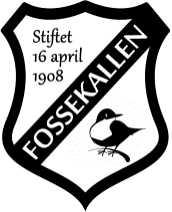 Søndag 19. september Start mellom 12.00 – 14.00Fremmøte: Hensmoen,  merket fra E16 (Hensmoen). Løype: 6km A, 4km A,  2,5km A, 2,0km C og 1,5km NKart: Hensmoen , 1 x 7.500 , ekv 5 mtrLøypelegger: Ole Nyhagen.Servering av pølser, kake, brus og kaffeVi bruker Emit (brikker) denne dagen. Gjerne påmelding i Eventor.Premieutdeling klubbmesterskap på avslutningen vår fredag 19. november på Klubbhuset.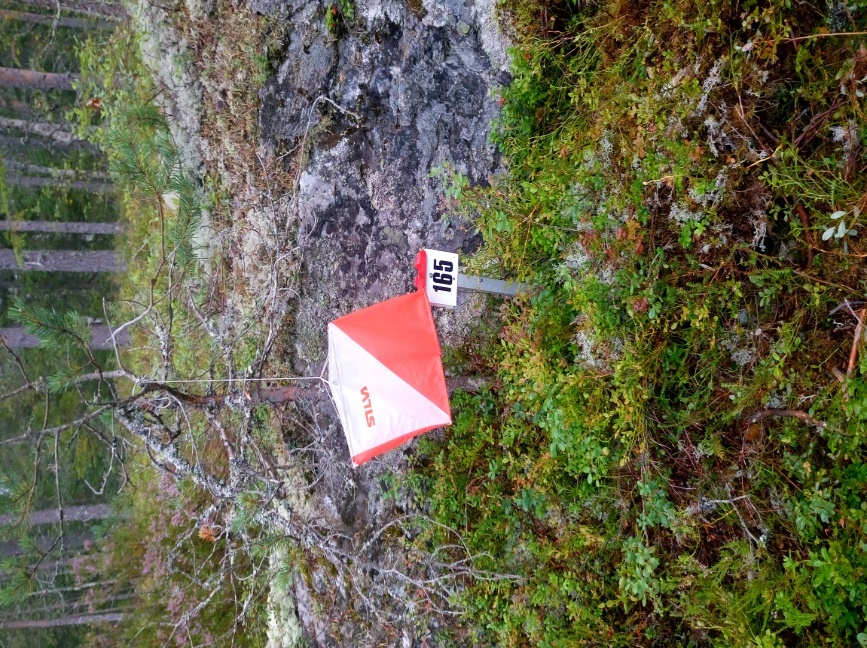 Håper at flest mulig har anledning til å komme. Er selvfølgelig åpent for andre klubber også.
Ole Aalde NyhagenFossekallen IL Orientering